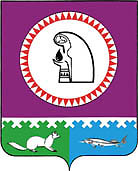 О внесении изменения в Кодекс этики и служебного поведения муниципальныхслужащих органов местного самоуправленияОктябрьского района, утвержденный постановлением главы Октябрьского района от 16.05.2011 № 61В целях формирования в органах местного самоуправления Октябрьского района негативного отношения к коррупции, создания условий, затрудняющих возможность коррупционного поведения и обеспечивающих снижение уровня коррупции, учитывая Обзор рекомендаций по осуществлению комплекса организационных, разъяснительных и иных мер по недопущению должностными лицами поведения, которое может восприниматься окружающими как обещание дачи взятки или предложения дачи взятки либо как согласие принять взятку или как просьба о даче взятки Министерства труда и социальной защиты Российской Федерации от 10.07.2013 № 18-2/10/2-3836:1. Внести изменение в Кодекс этики и служебного поведения муниципальных служащих органов местного самоуправления Октябрьского района, утвержденный постановлением главы  Октябрьского района от 16.05.2011 № 61, изложив подпункт «м» пункта 10 в следующей редакции:«м) воздерживаться от поведения (высказываний, жестов, действий), которое может быть воспринято окружающими как согласие принять взятку или как просьба о даче взятки, поведения, которое могло бы вызвать сомнение в добросовестном исполнении муниципальным служащим должностных обязанностей, а также избегать конфликтных ситуаций, способных нанести ущерб его репутации или авторитету органа местного самоуправления;».2. Опубликовать настоящее постановление в газете «Октябрьские вести».3. Контроль за выполнением постановления возложить на первого заместителя главы  Октябрьского района Н.В. Хромова.Глава Октябрьского района                                                                                        С.А. КологривМуниципальное образование Октябрьский районГЛАВА ОКТЯБРЬСКОГО РАЙОНАПОСТАНОВЛЕНИЕ Муниципальное образование Октябрьский районГЛАВА ОКТЯБРЬСКОГО РАЙОНАПОСТАНОВЛЕНИЕ Муниципальное образование Октябрьский районГЛАВА ОКТЯБРЬСКОГО РАЙОНАПОСТАНОВЛЕНИЕ Муниципальное образование Октябрьский районГЛАВА ОКТЯБРЬСКОГО РАЙОНАПОСТАНОВЛЕНИЕ Муниципальное образование Октябрьский районГЛАВА ОКТЯБРЬСКОГО РАЙОНАПОСТАНОВЛЕНИЕ Муниципальное образование Октябрьский районГЛАВА ОКТЯБРЬСКОГО РАЙОНАПОСТАНОВЛЕНИЕ Муниципальное образование Октябрьский районГЛАВА ОКТЯБРЬСКОГО РАЙОНАПОСТАНОВЛЕНИЕ Муниципальное образование Октябрьский районГЛАВА ОКТЯБРЬСКОГО РАЙОНАПОСТАНОВЛЕНИЕ Муниципальное образование Октябрьский районГЛАВА ОКТЯБРЬСКОГО РАЙОНАПОСТАНОВЛЕНИЕ Муниципальное образование Октябрьский районГЛАВА ОКТЯБРЬСКОГО РАЙОНАПОСТАНОВЛЕНИЕ «12»декабря2014г.№127пгт. Октябрьскоепгт. Октябрьскоепгт. Октябрьскоепгт. Октябрьскоепгт. Октябрьскоепгт. Октябрьскоепгт. Октябрьскоепгт. Октябрьскоепгт. Октябрьскоепгт. Октябрьское